Анастасия Стародубцева, 8 класс, МБОУ СОШ №18,г. Невинномысск, Ставропольский крайИстория моей семьи в годы Великой Отечественной войныКакой же след оставила война в моем доме? Наверное, война оставила след в каждой российской семье, и моя семья не исключение.Мой прадедушка, Петренко Валентин Кузьмич, ушел на фронт в 1941 году добровольцем. В те времена многие ушли воевать добровольно, все как один встали на защиту своего Отечества. Прадедушка пал смертью храбрых в январе 1945 году в Венгрии, не дожив до Великой Победы всего четыре месяца. В нашей семье также воевал брат моего прадедушки, Петренко Леонид Евстафьевич, который был разведчиком, и о его судьбе, к сожалению, нам до сих пор ничего неизвестно.Но в этом сочинении я хочу рассказать о своей прабабушке, Куц Марии Петровне. Проводя мужа и отца двоих детей на фронт, она, оставшись в тылу, трудилась, не покладая рук. Куц – ее девичья фамилия, так как в то время, когда фашистские захватчики оккупировали ее деревню, она избавилась от всех документов, чтобы спасти свою жизнь и жизнь своих детей. Немцы расстреливали и забирали в плен всех тех, чьи мужья, отцы и остальные члены семьи противостояли фашистской Германии, и именно из-за этого прабабушка решила сжечь все документы, а после взяла фамилию отца. Столкнувшись со всеми трудностями войны, женщины  выполняли всю ту тяжелую работу, которую делали до войны мужчины.После изгнания фашистов с территории Ставропольского края прабабушка работала в совхозе, в селе Б. Копани, вся тяжелейшая работа легла на ее плечи. Прабабушка была награждена почетными грамотами за огромный вклад в восстановление послевоенной жизни Советского Союза.И несмотря на все те испытания, через которые ей пришлось пройти в своей жизни, прабабушка всегда была добрым и отзывчивым человеком. Ее душу не смогли очерствить ни голодные дореволюционные годы детства, ни трудные довоенные годы, ни суровые годы войны.  Прабабушка умерла 19 февраля 2011 года, не дожив до своего 102-го дня рождения всего 5 дней. Память о ней, о прадедушке и его брате навсегда останется в сердцах у каждого члена моей семьи. И в завершение хотелось бы сказать, что люди, трудившиеся в тылу (а ими были в основном женщины), дети и старики внесли не меньший вклад для приближения Победы и мирной жизни нашей Родины. Каждый приближал День Победы, все, от мала до велика. И в 1945 году вся страна ликовала, нам удалось одержать Победу над фашизмом!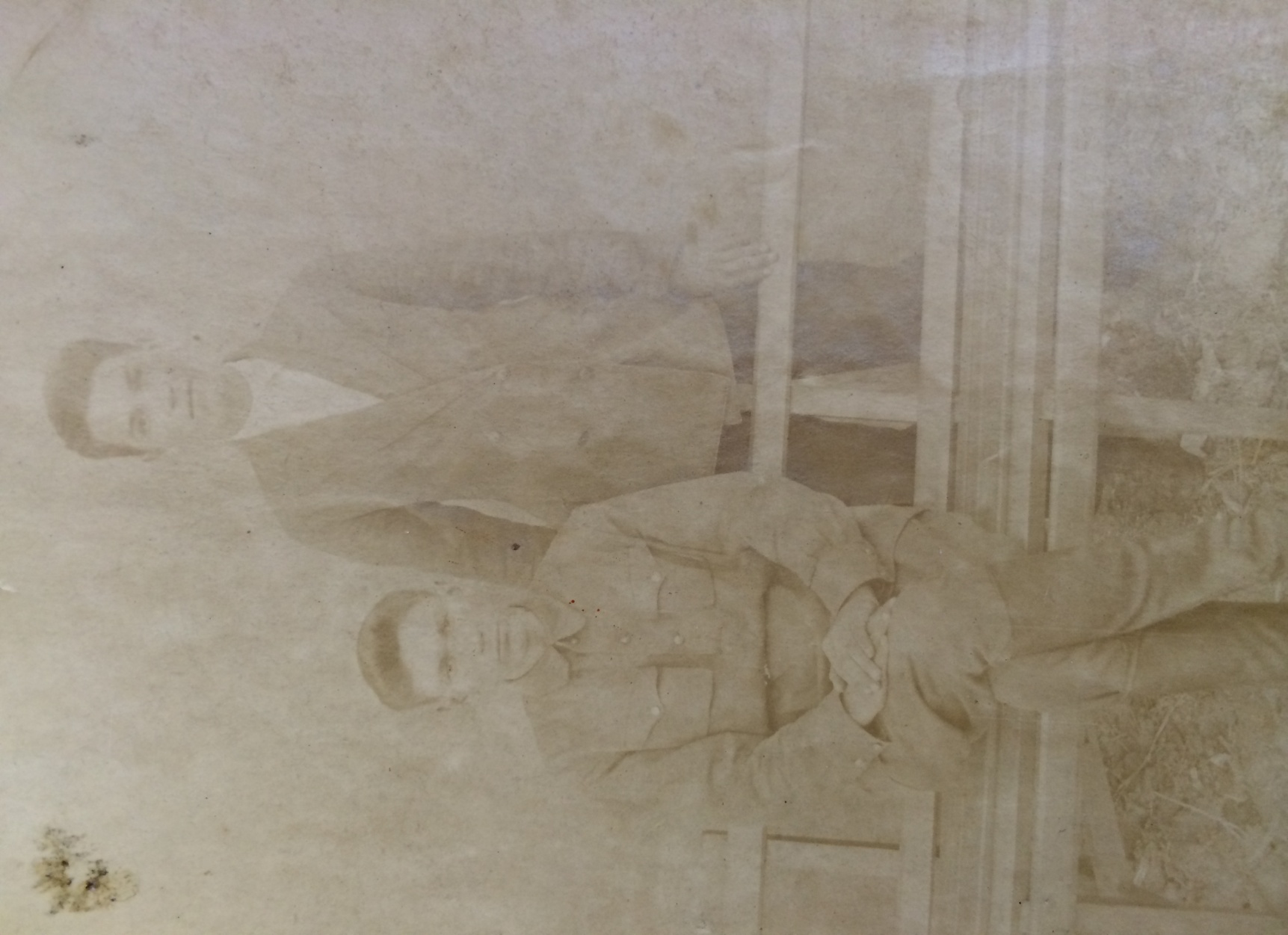 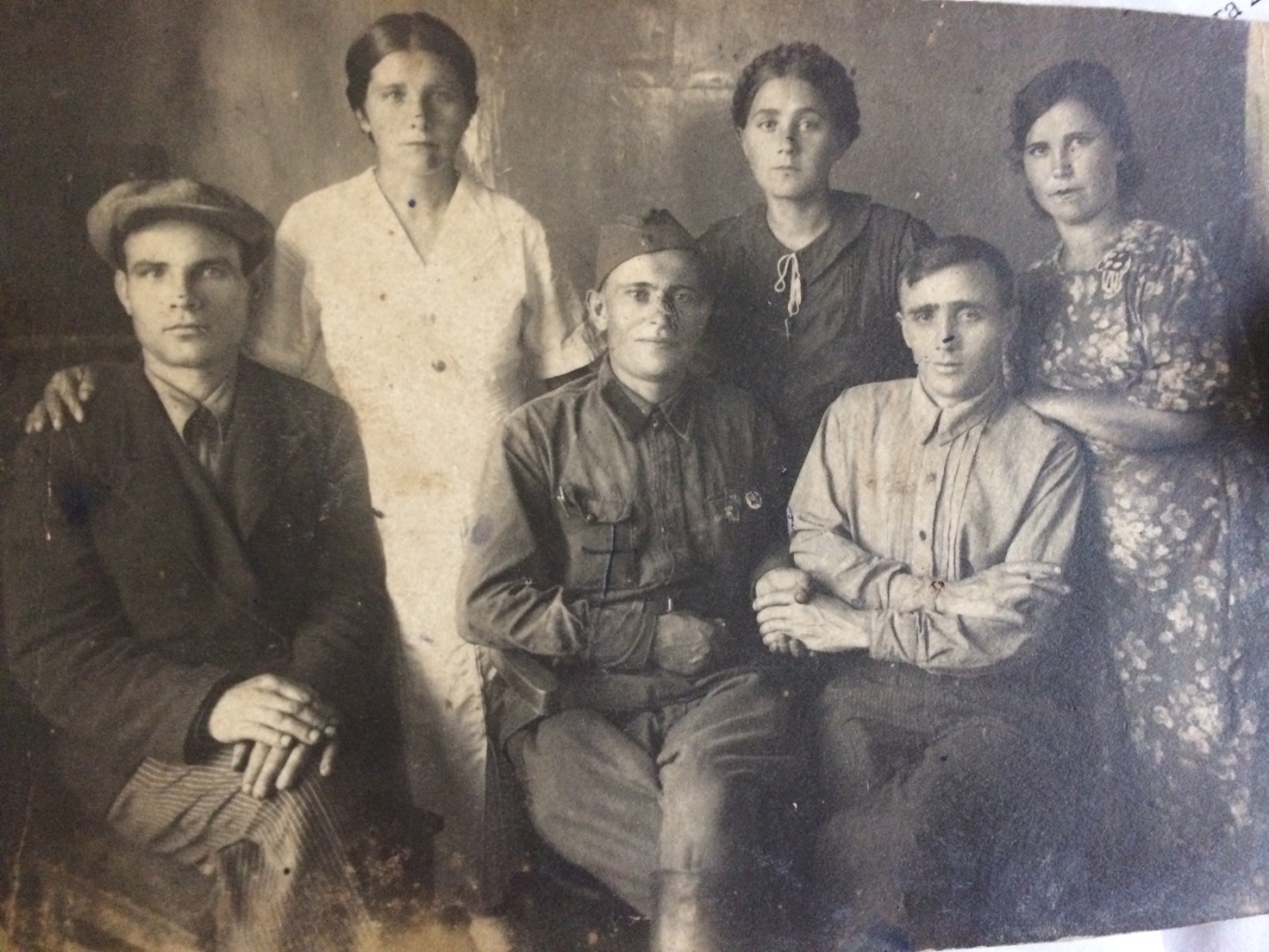 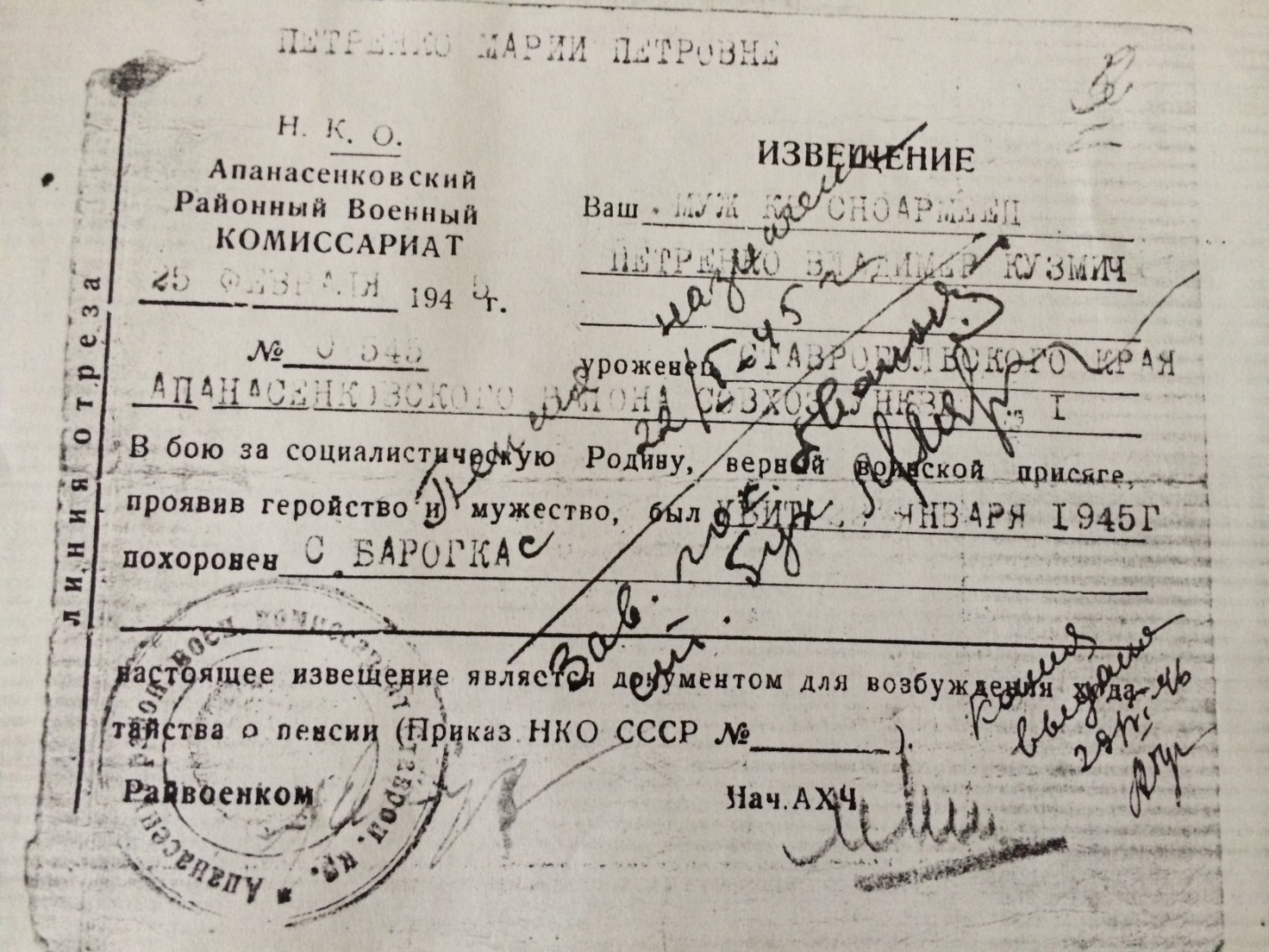 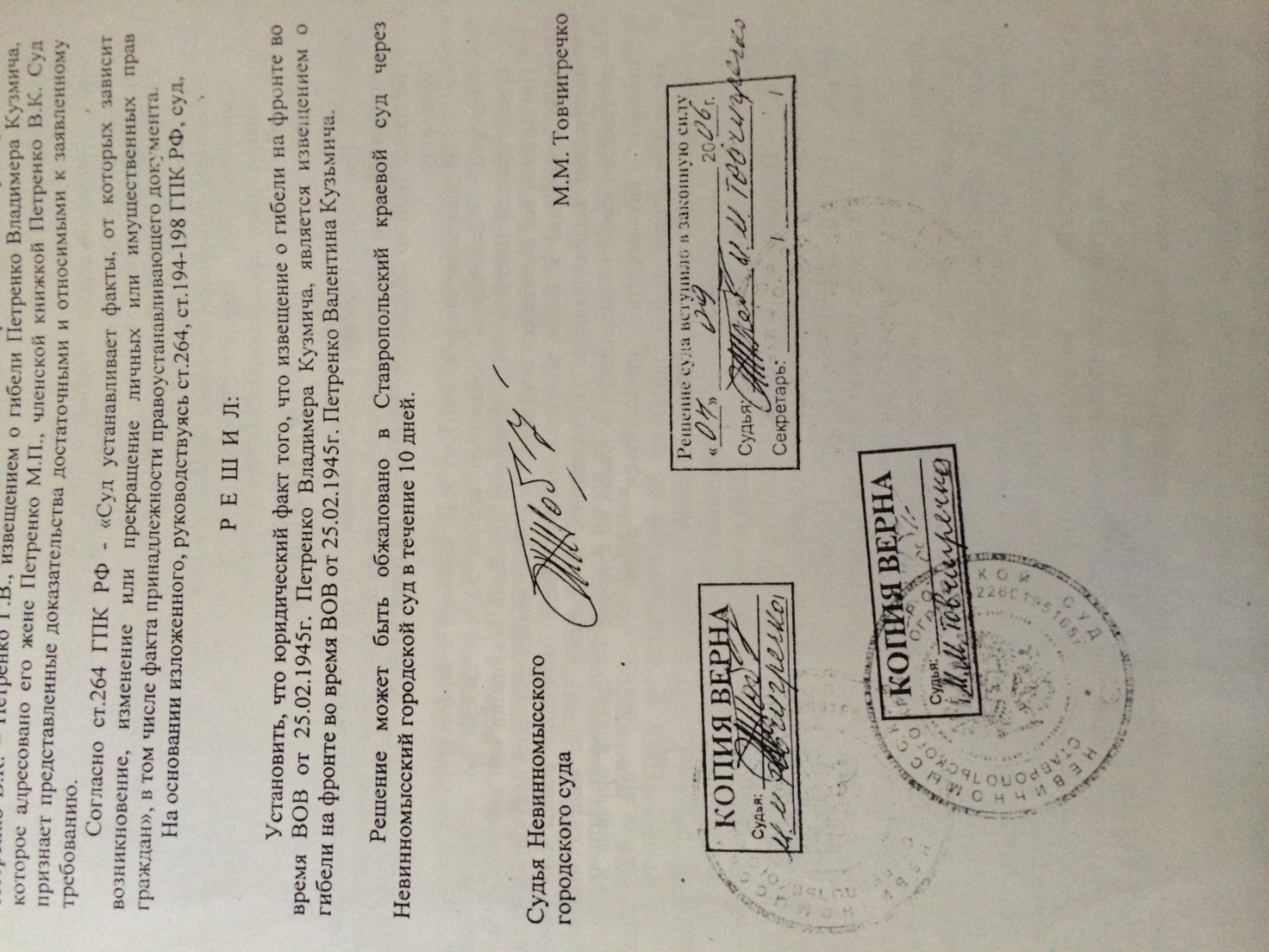 